Управление образования администрации Ермаковского районаПРИКАЗ № «___» _________ 2023 г.О проведении районного конкурса научно-практических исследовательских работ для детей старшего дошкольного возраста и обучающихся 1-4 классов «Первые шаги в науку»На основании годового плана работы системы образования администрации Ермаковского района на 2022-2023 учебный год, приказываю:Утвердить Положение о районном Конкурсе «Первые шаги в науку» согласно приложению № 1.Провести районный Конкурс «Первые шаги в науку» в сроки, указанные в Положении о конкурсе.З. Утвердить состав жюри конкурса «Первые шаги в науку» согласно приложению № 2.Руководителям образовательных учреждений обеспечить участие в районном конкурсе «Первые шаги в науку».Контроль за исполнением приказа возложить на Смолину И.В., главного специалиста по общему образованию отдела общего, дошкольного и дополнительного образования, воспитания Управления образования.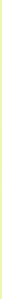 РуководительУправления образования 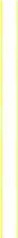 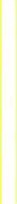 администрации Ермаковского района                                              И.В. ИсаковаПОЛОЖЕНИЕ о районном конкурсе научно-практических исследовательских работ для детей старшего дошкольного возраста и обучающихся 1-4 классов«Первые шаги в науку»1. Общие положенияНастоящее Положение определяет цели и задачи районного конкурса научно-практических исследовательских работ для детей старшего дошкольного возраста и обучающихся 1-4 классов «Первые шаги в науку» (далее – конкурс), порядок его организации, проведения, подведения итогов и награждения победителей.Организаторы: Управление образования администрации Ермаковского района, МБУ «Ермаковский информационно-методический центр». Цель Конкурса: раннее выявление и поддержка интеллектуально одарённых детей старшего дошкольного возраста и обучающихся 1-4 классов, демонстрирующих способности к исследовательской деятельности. 	Задачи Конкурса:— симулирование у детей старшего дошкольного возраста и обучающихся 1 - 4 классов интереса к исследовательской деятельности;— приобщение детей к изучению природы, культурного, исторического наследия, традиций Ермаковского района и Красноярского края;— организация возможности получения участниками опыта индивидуальной и групповой работы в исследовательском направлении.— содействие развитию творческой исследовательской активности детей;— стимулирование у обучающихся 1 - 4 классов интереса к фундаментальным и прикладным наукам;— содействие формированию у детей научной картины мира.2. Участники конкурсаУчастниками конкурса могут стать дети старшего дошкольного возраста (с 5 до 7 лет) и обучающиеся 1 4 классов общеобразовательных учреждений Ермаковского района.		К участию в конкурсе допускаются как индивидуальные участники, так и творческие коллективы (не более 3-х человек). Автор (творческий коллектив) может представить на конкурсе только одну работу. Участниками муниципального этапа конкурса являются дети старшего дошкольного возраста и обучающиеся 1-4 классов образовательных учреждений Ермаковского района, победители и призеры школьного этапа конкурса. 3. Сроки и порядок проведения районного этапа конкурса01.02.2023 - 17.02.2023 гг. — 1  этап конкурса. Прием заявок и работ на конкурс. Заявки (приложение 1) и работы принимаются: для участия обучающихся 1 - 4 классов на электронный адрес erm-imc@yandex.ru, воспитанников дошкольных образовательных учреждений на электронный адрес natalya.filipieva@yandex.ru.		Для участия в 1 этапе Конкурса допускаются следующие виды работ:Исследовательский реферат;Исследовательская работа;Проектно-исследовательская работа.		От каждого образовательного учреждения принимается не более 3 работ.		20.02.2023 — 27.02.2023 гг. - экспертиза работ.01.03.2023 г. — Публикация итогов 1 этапа на сайте Управления образования Ермаковского района.01.03.2023 - 21.03.2023 гг. — 2 этап Конкурса. На второй этап Конкурса приглашаются участники, набравшие не менее 60% баллов от максимального количества по оценочному листу 1 тура.На 2 этап участник предоставляет видеоролик с презентацией его исследовательской работы, видеоролики принимаются: для участия обучающихся 1 - 4 классов на электронный адрес erm-imc@yandex.ru, воспитанников дошкольных образовательных учреждений на электронный адрес natalya.filipieva@yandex.ru.Работы участников и видеоролики будут представлены в сети Интернет, в официальной группе МБОУ «Ермаковский ИМЦ» ВКонтакте.4. Направления и критерии оцениванияНа конкурс принимаются работы по следующим направлениям:«Мир точных наук» (математика, физика, техническое творчество, изобретательство);«Этот удивительный окружающий мир» (биология, экология, география, химия);«Наша большая Страна» (история, краеведение, русский язык, литература).Порядок выдвижения детских работ на конкурсДля участия в конкурсе принимаются исследовательские работы творческие проекты, выполненные детьми по предметным областям (направлениям, указанным в пункте 5 настоящего положения).Исследовательские работы и творческие проекты могут носить учебно-исследовательский, экспериментальный или реферативный характер, определяющий собственное мнение, практическое исследование или аргументированный анализ уже существующих исследований и разработок, на основе которого вырабатывается трактовка поставленной проблемы. Результатом может быть описание модели, явления, события, наблюдения, эксперимента.Формы представления результатов могут быть любыми, на которые способен ребенок при минимальной помощи со стороны взрослого. Подлинно ценным становится то, насколько глубоко он погружен в проблему, как много сведений он сумел почерпнуть из собственных изысканий, насколько свободно владеет полученным материалом, насколько заинтересованно и увлеченно способен думать и говорить о проведенной работе.Задача ребёнка — представить свою работу в видеоролике. Способность представить свою работу публично важна, как свидетельство уровня развития эмоционального интеллекта ребенка, коммуникативных, презентационных навыков.Требования к структуре и оформлению конкурсных работ:Работа должна быть представлена так, чтобы исследовательские усилия и достижения автора были освещены в максимально полном объеме;Представляемый материал должен быть хорошо структурирован, для этого его следует изложить ясно, стройно, логично и доказательно; Работа должна быть оформлена в соответствии с требованиями:формат doc или docx (формат программы MS  Word), размер страницыполя: слева — 3 см, сверху и снизу — 1 см; шрифт Times New Roman, размер 14 пт; абзац: межстрочный интервал — 1,5; выравнивание текста «по ширине», отступ красной строки — 1,25;Все иллюстрации, графики, рисунки, схемы, таблицы должны быть пронумерованы, подписаны и размещены в тексте работы. Объём текста, включая формулы, графики, таблицы и иллюстрации, не должен превышать 8 страниц. Работа выполняется без приложений.Текст печатается на одной стороне страницы. Все страницы нумеруются, не включая титульный лист, арабскими цифрами, соблюдая сквозную нумерацию по всему тексту, номер проставляется внизу страницы по центру без точки в конце. В тексте работы не допускается применять сокращение слов, кроме установленных правилами русской орфографии.Файл с работой должен быть назван по образцу: Фамилия участника_учреждение. В теме письма указать: заявка на конкурс «Первые шаги в науку». Работу участника может оформлять педагог, родитель (законный представитель).6.4. Рекомендуемая структура исследовательской работы:Титульный лист содержит: полное наименование организации, название работы, ФИО автора (авторов), ФИО, должность руководителя (не более двух).Введение отражает обоснование выбора темы, цели и задачи, методы и методики исследования, гипотеза (предложение).Основное содержание. В данном разделе должна быть описана теоретическая и практическая части (полученные результаты и их анализ).Выводы.Список литературы, используемой для написания работы.6.5. Оформление видео презентаций:Видеоролик может представлять собой снятый участником набор авторских видеофрагментов, фотографий с наложением звуковых дорожек, использованием различных эффектов, переходов и т.д. Видеороликом не является слайд-шоу, т.е. набор чередующихся фотографий.На Конкурс предоставляются видеоролики на русском языке, снятые (созданные) любыми доступными средствами (на видеокамеру, видеокамеру, встроенную в мобильное цифровое устройство).Видеоролик представляется в формате AVI, MPEG-4, МОV, FLV.Минимальная продолжительность	видеоролика	3 минуты, максимальная — 7 минут.Непосредственное участие в видеоролике автора обязательно.Участники вправе использовать специальные программы и инструменты при монтаже и съёмке видеоролика на своё усмотрение. В ролике могут использоваться фотографии.Подведение итогов и определение победителейПо итогам конкурса среди участников будут определены победители, которые будут награждены дипломами 1, П, III степени и памятными призами. Победителями будут считаться участники, работы которых наберут наибольшее количество баллов.Остальные участники получат грамоты участников конкурса.Критерии для оценки работ приведены в Приложении № 3.8. Квалификационные требования к жюри, обязанности жюри8.1. Состав жюри районного конкурса «Первые шаги в науку» формируется из числа педагогических и руководящих работников образовательных организаций Ермаковского района, методистов МБУ «Ермаковский информационно-методический центр».8.2. Жюри образовательного мероприятия:-  оценивает каждую работу по критериям, определённым в приложении;- сравнивает результаты на основании выбранных критериев;- определяет победителей I,II, III степени;- рассматривает возможные спорные и конфликтные ситуации;- проводит разбор результатов защиты работ с участниками и дает рекомендации для дальнейшей работе по выбранной теме.ЗаявкаКритерии оценивания работ1 тур конкурсаКритерии оценивания работэтапа конкурсаЖюри конкурсаПредседатель жюри: Наталья Николаевна Ворошилова, директор МБУ «Ермаковский ИМЦ».Члены жюри 1 тура:Филипьева Наталья Анатольевна, ведущий специалист по дошкольному образованию Управления образования администрации Ермаковского района;Хамидуллина Полина Николаевна, методист МБУ «Ермаковский информационно-методический центр» (по согласованию);Ворошилов Алексей Дмитриевич, учитель биологии МБОУ «Ермаковская СШ №2» (по согласованию);Зыкова Марина Евгеньевна, учитель биологии и химии МБОУ «Новополтавская СШ» (по согласованию);Жупанская Лариса Ивановна, учитель биологии и химии МБОУ «Мигнинская СШ» (по согласованию);Харитонова Юлия Юрьевна, учитель истории и обществознания МБОУ «Ермаковская СШ №1» (по согласованию);Карташева Ольга Анатольевна, учитель истории и обществознания МБОУ «Разъезженская СШ» (по согласованию);Аттинг Анастисия Юрьевна, учитель географии МБОУ «Нижнесуэтукская СШ» (по согласованию);Афанасьева Наталья Евгеньевна, учитель математики МБОУ «Разъезженская СШ» (по согласованию).Члены жюри 2 тура:Хамидуллина Полина Николаевна,	методист МБУ «Ермаковский информационно-методический центр» (по согласованию);Погребная Юлия Дмитриевна, методист МБУ «Ермаковский информационно-методический центр» (по согласованию);Филипьева Наталья Анатольевна, ведущий специалист по дошкольному образованию Управления образования администрации Ермаковского района.Приложение № 1                    к приказу Управления образования администрации Ермаковского района от «___» ________ 2023 г.Приложение № 1                                                  к Положению о районном конкурсе научно-практических исследовательских работ для детей старшего дошкольного возраста и обучающихся 1-4 классов «Первые шаги в науку»Ф.И.О. участника, участниковНаименование учрежденияТема работыВид работыНаправление работыФ.И.О. наставникаПриложение № 2                                                  к Положению о районном конкурсе научно-практических исследовательских работ для детей старшего дошкольного возраста и обучающихся 1-4 классов «Первые шаги в науку»№ п,пКритерии оценивания работИндикаторы1.Соответствие содержания работы сформулированной теме, цели, гипотезе и поставленным задачам исследования0 — не соответствует; 1-4 балла — частично соответствует.5 — полностью соответств ет.2.Оригинальность подхода в выборе тематике исследования— традиционная тематика,т.е.частично повторяющаяся в исследованиях;— работа строится вокруг новых идей.З.Научность работы, отсутствие ошибок по предмету: объективность, рациональность, проверяемость.0 — не соответствует; 1 — 4 балла — частично соответствует.5 — полностью соответствует.4.Наличие выводов0 — выводы отсутствуют; 1 — 2 балла — есть выводы по этапам работы, но нет вывода по работе в целом;3 — имеются чёткие выводы по всем этапам работы.5.Качество оформления работы(соответствие техническим требованиям)—  не соответствует;—  4 балла — соответствует частично;5 — полностью соответствуетМаксимальное количество балловМаксимальное количество баллов20 балловПриложение № 3                                                  к Положению о районном конкурсе научно-практических исследовательских работ для детей старшего дошкольного возраста и обучающихся 1-4 классов «Первые шаги в науку»№ п/пКритерии оценивания работИндикаторыКритерии оценки видеоролика (видеопрезентации)Критерии оценки видеоролика (видеопрезентации)Критерии оценки видеоролика (видеопрезентации)1.ОригинальностьОт 0 до 5 баллов2.Информационная насыщенностьОт 0 до 5 балловз.Возможность п актического примененияОт 0 до 5 баллов4.Использование графики, анимации, ее уместность и соответствие содержанию аботыОт 0 до 5 баллов5.Соблюдение регламентаОт 0 до 2 балловМаксимальное количество балловМаксимальное количество баллов22 баллаПриложение № 2                       к приказу Управления образования администрации Ермаковского района от «___» ______2023 г. 